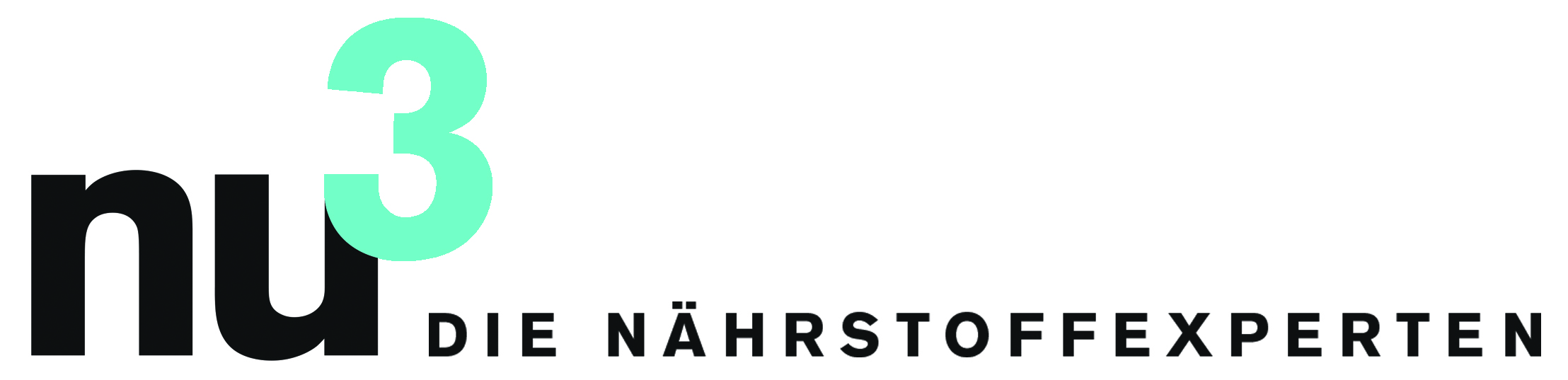 PRESSEMITTEILUNGSommer-Kampagne für nu3Berlin, 27.5.2015. Im neuen TV-Spot zur Sommersaison beleuchtet nu3, Europas Marktführer für intelligente Ernährung das Thema Abnehmen.Der TV-Spot zeigt, wie leicht man mit den Produkten aus dem Onlineshop nu3.de abnehmen oder sich besser ernähren kann. Für den Weg zum Erfolg ist nu3 der kompetente Begleiter und bietet mit einem Sortiment von über 6.500 Produkten alle namhaften Marken zu Top-Preisen. Die Kampagne soll Bekanntheit und Beratungskompetenz des Onlinehändlers steigern und die Kunden zum Wunschgewicht führen. Hierfür bietet nu3.de auf der Onlineseite einen interaktiven Abnehmberater. Das Online-Tool analysiert die Kalorienbilanz der User und führt zu einer kostenlosen Produktberatung mit Ernährungsexperten im Live-Chat.Für den neuen Spot wurden neue Bildsequenzen mit vorhandenem Material gemixt, das sich bereits in den vorangegangenen Kampagnen als erfolgreich erwies. Für den aktuellen Re-Cut arbeitete nu3 mit Try No Agency und Play Media zusammen. Unternehmensseitig verantwortlich für die neue Kampagne nu3 sind Felix Kaiser, Gründer und Geschäftsführer von nu3, Brand Manager Manuel Klein und Marketing Managerin Sylwia Bardzik.Die Kampagne wird mit einem einstelligen Millionenbudget in Deutschland und der Schweiz verbreitet. Ab Juni 2015 werden 20-Sekünder geschaltet unter anderem auf Sixx, Pro Sieben, Sat 1, Kabel 1, TLC, DMAX, Comedy Central, Viva, Servus TV, M6 sowie den Sendern der RTL-Gruppe. Darüber hinaus wird die Zielgruppe über crossmediale Maßnahmen und Promotionmaßnahmen angesprochen. Den Kampagnenzeitraum hat das Ernährungsportal gut gewählt: Jeder vierte Deutsche möchte die Sommermonate zum Abspecken nutzen. Dies ergab jüngst die nu3 Diät Studie, für die im April 2015 insgesamt 1.080 Verbraucher befragt wurden.Zum Spot: https://youtu.be/u1QGwlfkiGoPressekontakt:Michael DivéLeiter UnternehmenskommunikationEmail: michael.dive@nu3.deTelefon: +49 (0) 30 / 340 443 857Über nu3 – DIE NÄHRSTOFFEXPERTEN:nu3 ist Europas führender Anbieter für intelligente Ernährung. Im Online-Shop finden Kunden für ihr Ziel und ihre Philosophie das passende Produkt in den Bereichen Abnehmen, Naturkost, Sport, Gesundheit und Schönheit. Das nu3-Expertenteam aus Ökotrophologen, Sportwissenschaftlern und Medizinern sucht ständig innovative Produkte für das wachsende Sortiment mit aktuell rund 6.500 Artikeln. Die nu3 GmbH mit Sitz in Berlin wurde 2011 von Felix Kaiser, Kassian Ortner und Dr. Robert Sünderhauf gegründet. nu3 beschäftigt rund 150 Mitarbeiter und ist in 12 Ländern aktiv. http://www.nu3.deÜber TryNoAgency:Das Unternehmen von Friedrich Tromm und Stefan Nagel betreut zahlreiche Unternehmen wie Misterspex, reBuy, Fashionette, Flaconi oder Department47 und versteht sich bewusst als „Nicht-Agentur“. Um Overhead-Kosten zu vermeiden werden Strategen, Kreativen, Beratern und Produzenten aus einem weltweiten Netzwerk zu projektbezogene Taskforces kombiniert.